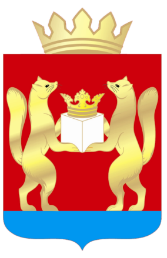 ТАСЕЕВСКИЙ РАЙОННЫЙ СОВЕТ ДЕПУТАТОВКРАСНОЯРСКИЙ КРАЙРЕШЕНИЕот  24  февраля 2021 г. № 6-4Об утверждении Порядка и условий предоставления в аренду субъектам малого и среднего предпринимательства, организациям, образующим инфраструктуру поддержки субъектов малого и среднего предпринимательства, физическим лицам, не являющимся индивидуальными предпринимателями и применяющим специальный налоговый режим «налог на профессиональный доход», муниципального имущества, включенного в Перечень муниципального имущества, предназначенного для передачи во владение и (или) в пользование субъектам малого и среднего предпринимательства, организациям, образующим инфраструктуру поддержки субъектов малого и среднего предпринимательства, физическим лицам, не являющимся индивидуальными предпринимателями и применяющим специальный налоговый режим «налог на профессиональный доход»В соответствии с Федеральным законом от 24.07.2007 № 209-ФЗ «О развитии малого и среднего предпринимательства в Российской Федерации», Федеральным законом Российской Федерации от 22.07.2008 № 159-ФЗ «Об особенностях отчуждения недвижимого имущества, находящегося в государственной или в муниципальной собственности и арендуемого субъектами малого и среднего предпринимательства, и о внесении изменений в отдельные законодательные акты Российской Федерации», ст. 32 Устава Тасеевского района Красноярского края Тасеевский районный Совет депутатов РЕШИЛ:1. Утвердить Порядок и условия предоставления в аренду субъектам малого и среднего предпринимательства, организациям, образующим инфраструктуру поддержки субъектов малого и среднего предпринимательства, физическим лицам, не являющимся индивидуальными предпринимателями и применяющим специальный налоговый режим «налог на профессиональный доход», муниципального имущества, включенного в Перечень муниципального имущества, предназначенного для передачи во владение и (или) в пользование субъектам малого и среднего предпринимательства, организациям, образующим инфраструктуру поддержки субъектов малого и среднего предпринимательства, физическим лицам, не являющимся индивидуальными предпринимателями и применяющим специальный налоговый режим «налог на профессиональный доход», согласно приложению.2. Отменить решение Тасеевского районного Совета депутатов от 09.12.2020 № 4-2 «Об утверждении Порядка и условий предоставления в аренду (в том числе льгот для субъектов малого и среднего предпринимательства, являющихся сельскохозяйственными кооперативами или занимающихся  социально значимыми видами деятельности, иными установленными муниципальными программами (подпрограммами) приоритетными видами деятельности) муниципального имущества, включенного в перечень муниципального имущества, свободного от прав третьих лиц (за исключением права хозяйственного ведения, права оперативного управления, а также имущественных прав субъектов малого и среднего предпринимательства).3.Контроль за исполнением настоящего решения возложить 
на постоянную комиссию Тасеевского районного Совета депутатов 
по бюджету, финансам и экономическому развитию.4. Решение вступает в силу в день, следующий за днем его официального опубликования в газете «Сельский труженик» и на сайте trsd.ucoz.ru Тасеевского районного Совета депутатов.Председатель Тасеевского районного                     Исполняющий  полномочия     Совета депутатов                                                        Главы Тасеевского района                             С.Е.Варанкин                                               И.И.Северенчук                                                               Приложение к решению Тасеевского                                                                           районного Совета депутатов                                                                           от «24» 02.2021 г. № 6-4Порядок и условия предоставления в аренду субъектам малого и среднего предпринимательства, организациям, образующим инфраструктуру поддержки субъектов малого и среднего предпринимательства, физическим лицам, не являющимся индивидуальными предпринимателями и применяющим специальный налоговый режим «налог на профессиональный доход», муниципального имущества, включенного в Перечень муниципального имущества, предназначенного для передачи во владение и (или) в пользование субъектам малого и среднего предпринимательства, организациям, образующим инфраструктуру поддержки субъектов малого и среднего предпринимательства, физическим лицам, не являющимся индивидуальными предпринимателями и применяющим специальный      налоговый режим «налог на профессиональный доход»1. Общие сведения1.Настоящий Порядок и условия предоставления в аренду субъектам малого и среднего предпринимательства, организациям, образующим инфраструктуру поддержки субъектов малого и среднего предпринимательства, физическим лицам, не являющимся индивидуальными предпринимателями и применяющим специальный налоговый режим «налог на профессиональный доход», муниципального имущества, включенного в Перечень муниципального имущества, предназначенного для передачи во владение и (или) в пользование субъектам малого и среднего предпринимательства, организациям, образующим инфраструктуру поддержки субъектов малого и среднего предпринимательства, физическим лицам, не являющимся индивидуальными предпринимателями и применяющим специальный налоговый режим «налог на профессиональный доход», (далее – Порядок, Перечень соответственно) устанавливает порядок и условия передачи в аренду муниципального имущества (в том числе земельных участков, зданий, строений, сооружений, нежилых помещений, оборудования, машин, механизмов, установок, транспортных средств, инвентаря, инструментов), находящегося в собственности муниципального образования Тасеевского района Красноярского края, свободного от прав третьих лиц (за исключением права хозяйственного ведения, права оперативного управления, а также имущественных прав субъектов малого и среднего предпринимательства), предназначенного для передачи во владение и (или) в пользование субъектам малого и среднего предпринимательства, организациям, образующим инфраструктуру поддержки субъектов малого и среднего предпринимательства, а также физическим лицам, не являющимся индивидуальными предпринимателями и применяющим специальный налоговый режим «налог на профессиональный доход», включенного в Перечень.1.2. Администрация Тасеевского района Красноярского края (далее-Администрация) выступает арендодателем муниципального имущества, включенного в Перечень.1.3. Арендаторами муниципального имущества, включенного в Перечень,  могут быть:- субъекты малого или среднего предпринимательства, в том числе осуществляющие социально значимые виды деятельности;- субъекты малого и среднего предпринимательства в целях, предусмотренных ст. 19 Федерального закона "О защите конкуренции";- организации, образующие инфраструктуру поддержки субъектов малого и среднего предпринимательства;- физические лица, не являющиеся индивидуальными предпринимателями и применяющие специальный налоговый режим «налог на профессиональный доход».1.4. Арендаторами имущества, включенного в Перечень, не могут быть субъекты малого и среднего предпринимательства, перечисленные в пункте 3 статьи 14 Федерального закона от 24.07.2007 № 209-ФЗ «О развитии малого и среднего предпринимательства в Российской Федерации».1.5. Имущество, включенное в Перечень, не может быть предоставлено в аренду субъектам малого и среднего предпринимательства в случаях, установленных пунктом 5 статьи 14 Федерального закона от 24.07.2007 № 209- ФЗ «О развитии малого и среднего предпринимательства в Российской Федерации».1.6. Срок, на который заключаются договоры в отношении имущества, включенного в Перечень, должен составлять не менее 5 лет. Срок договора может быть уменьшен на основании поданного до заключения такого договора заявления лица, приобретающего права владения и (или) пользования. Максимальный срок предоставления бизнес-инкубаторами государственного или муниципального имущества в аренду (субаренду) субъектам малого и среднего предпринимательства не должен превышать 3 года.1.7. В отношении имущества, включенного в Перечень, использование которого требует проведение ремонта (реконструкции), возможно заключение договора аренды на срок от 10 лет с условием осуществления ремонта или реконструкции лицом, приобретающем права владения и (или) пользования таким имуществом, и возможностью зачета понесенных расходов в счет арендной платы.2.Порядок предоставления муниципального имущества в аренду2.1. Имущество, включенное в Перечень, предоставляется:-по результатам проведения торгов на право заключения договора аренды;-без проведения торгов в предусмотренных Федеральным законом от 26.07.2006 № 135-ФЗ «О защите конкуренции» случаях.2.2. Принятие решений об организации и проведении торгов, заключение, изменение, расторжение договоров аренды имущества, включенного в Перечень, контроль за использованием имущества и поступлением арендной платы осуществляется Администрацией.2.3. Для принятия решения об организации и проведении торгов на право заключения договора аренды имущества, включенного в Перечень, субъект малого и среднего предпринимательства представляет в Администрацию в письменном виде заявление о предоставлении в аренду контрольного объекта муниципального имущества (далее-заявление) с указанием наименования заявителя, его юридического адреса, целевого назначения и срока, на который предоставляется имущество.2.4. Юридические лица прилагают к заявлению следующие документы:-копии учредительных документов;-копию свидетельства о постановке на учет в налоговом органе;-копию свидетельства о внесении в Единый государственный реестр юридических лиц;-документ, подтверждающий полномочия лица, подписавшего заявление, доверенность представителя (в случае представления документов доверенным лицом).2.5. Индивидуальные предприниматели прилагают к заявлению:-копию свидетельства о государственной регистрации предпринимателя;-копию свидетельства о постановке на учет в налоговом органе;-копию свидетельства о внесении в Единый государственный реестр индивидуальных предпринимателей.Копии документов представляются вместе с оригиналами для обозрения.2.6. Администрация в течение 30 календарных дней со дня поступления документов в полном объеме принимает одно из следующих решений:-о возможности предоставления испрашиваемого имущества в аренду по результатам проведения торгов на право заключения договора аренды;-о возможности предоставления испрашиваемого имущества в аренду без проведения торгов в случаях, предусмотренных статьей 17.1 Федерального закона от 26.07.2006 № 135-ФЗ «О защите конкуренции»;-о возможности предоставления  испрашиваемого имущества в аренду без проведения торгов и направлении в антимонопольный орган документов на согласование в случаях, предусмотренных главой 5 Федерального закона от 26.07.2006 № 135-ФЗ «О защите конкуренции»;-об отказе в предоставлении испрашиваемого имущества с указанием причин отказа.2.7. Уведомление о принятом решении направляется заявителю в течение 10 календарных дней с момента принятия одного из решений.2.8. Основанием для отказа в организации и проведении торгов на право заключения договора аренды имущества, включенного в Перечень, является несоответствие заявителя условиям отнесения к категории субъектов малого и среднего предпринимательства (организаций, образующих инфраструктуру поддержки субъектов малого и среднего предпринимательства), установленным Федеральным законом от 24.07.2007 № 209-ФЗ «О развитии малого и среднего предпринимательства в Российской Федерации».2.9. В случае поступления заявлений о предоставлении имущества в аренду от нескольких заявителей, имеющих  право на заключение договора аренды без проведения торгов, имущество предоставляется тому заявителю, заявление которого поступило раньше.2.10. В течение 15 календарных дней с момента принятия решения об организации и проведении торгов Администрация организует проведение аукциона (конкурса).2.11. Участниками аукциона на право заключения договора аренды земельного участка, включенного в Перечень, могут являться только субъекты малого и среднего предпринимательства, за исключением субъектов малого и среднего предпринимательства, в отношении которых не может оказываться поддержка в соответствии с частью 3 статьи 14 Федерального закона от 24.07.2007 № 209-ФЗ «О развитии малого и среднего предпринимательства в Российской Федерации».2.12. Для участия в аукционе на право заключения договора аренды земельного участка, включенного в Перечень, заявитель декларирует свою принадлежность к субъектам малого и среднего предпринимательства путем представления в форме документа на бумажном носителе или в форме электронного документа сведений из единого реестра субъектов малого и среднего предпринимательства, ведение которого осуществляется в соответствии с Федеральным законом от 24.07.2007 № 209-ФЗ «О развитии малого и среднего предпринимательства в Российской Федерации», либо заявляет о своем соответствии условиям отнесения к субъектам малого и среднего предпринимательства в соответствии с частью 5 статьи 4 названного Федерального закона.3. Условия предоставления муниципального имущества в аренду3.1. Начальный размер арендной платы по договору аренды имущества определяется на основании оценки определения рыночной стоимости объекта, проводимой в соответствии с законодательством об оценочной деятельности. Арендная плата за использование имуществом взимается в денежной форме.3.2. Субъектам малого и среднего предпринимательства, являющимся сельскохозяйственными кооперативами или занимающимся социально значимыми видами деятельности, иными установленными муниципальными программами (подпрограммами) приоритетными видами деятельности, и использующим имущество, включенное в Перечень, устанавливаются льготные ставки арендной платы:-в первый год  аренды  - 40% размера арендной платы;-во второй год аренды – 60% размера арендной платы;-в третий год  аренды – 80% размера арендной платы;-в четвертый год аренды и далее – 100% размера арендной платы.3.3. Льготы по арендной плате за имущество, включенное в Перечень, применяются при выполнении условия: имущество, передаваемое в аренду, передается сельскохозяйственному кооперативу или же используется для осуществления социально значимого вида деятельности, установленного муниципальной программой (подпрограммой).3.4. Льготы по арендной плате не применяются, и арендная плата рассчитывается и взыскивается в полном объеме:-со дня, с которого деятельность арендатора перестала соответствовать требованиям, указанным в пункте 3.3 настоящего Порядка;-если арендатор пользуется не всей площадью арендуемого недвижимого имущества или не в полном объеме арендуемым движимым имуществом под выбранный социально значимый или приоритетный вид деятельности.3.5. Льготы по арендной плате предоставляются следующим видам субъектов малого и среднего предпринимательства:-реализующим проекты в приоритетных направлениях развития науки, технологий и техники в Российской Федерации, определенным в соответствии с Указом Президента Российской Федерации от 07.07.2011 № 899 «Об утверждении приоритетных направлений развития науки, технологий и техники в Российской Федерации и перечня критических технологий Российской Федерации»;-развивающим проекты в сфере импортозамещения;-занимающимся производством, переработкой и сбытом сельскохозяйственной продукции;-занимающимся социально значимыми видами деятельности, иными установленными государственными программами (подпрограммами) Российской Федерации, государственными программами (подпрограммами) Красноярского края, муниципальными программами (подпрограммами) Тасеевского района и приоритетными видами деятельности;-начинающим новый бизнес по направлениям деятельности, по которым оказывается государственная и муниципальная поддержка;-занимающимся производством продовольственных и промышленных товаров, товаров народного потребления, лекарственных средств и изделий медицинского назначения;-оказывающим коммунальные и бытовые услуги населению;-занимающимся развитием народных художественных промыслов;-занимающимся утилизацией и обработкой промышленных и бытовых отходов;-занимающимся строительством и реконструкцией объектов социального назначения.3.6. Для получения льготы по арендной плате субъект малого и среднего предпринимательства, с которым заключен в установленном порядке договор аренды, обращается в Администрацию с заявлением о предоставлении льготы по арендной плате, в котором указывает осуществляемый им социально значимый или приоритетный вид деятельности. Данное заявление подается в письменном виде.3.7. Администрация рассматривает заявление о предоставлении льготы по арендной плате и по результатам рассмотрения выносит одно из следующих решений:-о предоставлении льготы по арендной плате на текущий год и подготовке проекта дополнительного соглашения к договору аренды;-об отказе в предоставлении льготы по арендной плате в случае, если вид деятельности субъекта предпринимательства не соответствует социально значимому или приоритетному виду деятельности.3.8. В течение 10 календарных дней со дня принятия решения субъект малого и среднего предпринимательства письменно уведомляется о принятом решении.3.9. В целях контроля за целевым использованием муниципального имущества, в заключенном договоре аренды предусматривается обязанность Администрации осуществлять проверки его использования не реже одного раза в год.3.10. При установлении факта использования имущества не по целевому назначению и (или) с нарушением запретов, установленных частью 4.2 статьи 18 Федерального закона от 24.07.2007 № 209-ФЗ ««О развитии малого и среднего предпринимательства в Российской Федерации», а также в случае выявления несоответствия субъекта малого и среднего предпринимательства требованиям, установленным статьями 4,15 Федерального закона от 24.07.2007 № 209-ФЗ «О развитии малого и среднего предпринимательства в Российской Федерации», договор аренды подлежит расторжению.3.11. Муниципальное имущество, включенное в Перечень, не подлежит отчуждению, за исключением возмездного отчуждения такого имущества в собственность субъектов малого и среднего предпринимательства согласно Федеральному закону от 22.07.2008 № 159-ФЗ «Об особенностях отчуждения недвижимого имущества, находящегося в государственной или в муниципальной собственности и арендуемого субъектами малого и среднего предпринимательства, и о внесении изменений в отдельные законодательные акты Российской Федерации» и в случаях, указанных в подпунктах 6,8 и 9 пункта 2 статьи 39.3 Земельного кодекса Российской Федерации. В отношении указанного имущества запрещаются также переуступка прав пользования им, передача прав пользования им в залог и внесение прав пользования таким имуществом в уставный капитал любых других субъектов хозяйственной деятельности, передача третьим лицам прав и обязанностей по договорам аренды такого имущества (перенаем), передача в субаренду, за исключением  предоставления такого имущества в субаренду субъектам малого и среднего предпринимательства организациями, образующими инфраструктуру поддержки субъектов малого и среднего предпринимательства, и в случае, если в субаренду предоставляется имущество, предусмотренное пунктом 14 части 1 статьи 17.1 Федерального закона от 26.07.2006 № 135-ФЗ «О защите конкуренции».3.12 Вопросы предоставления муниципального имущества в аренду, не урегулированные настоящим Порядком, решаются в соответствии с нормами действующего законодательства Российской Федерации.